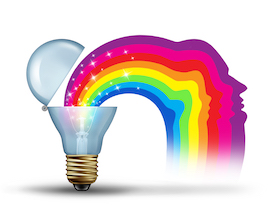 Reveal & Release Instructor Application Form___Check here if you also are applying to instruct a HS course and you’d like to use that info for this application as well.Course Applying For:Name of Applicant:Contact Information:Current Email Address:Best Phone Number to Reach You:Clinic Address:Clinic Hours:Personal Website Address:Prerequisites:Attended the applied for course twice:RR Promotional Activities:Any Previous Teaching Experience:Perceived Strengths and Weaknesses as an Instructor:Business Plan:Geographical area you intend to teach in:Goals in terms of number of classes per month/year (full- or part-time?):Where you will get your students:Any networking activities you are involved with:What course coordination experience you have had:Who will coordinate for you:What follow-up you will provide your students with: 